lMADONAS NOVADA PAŠVALDĪBA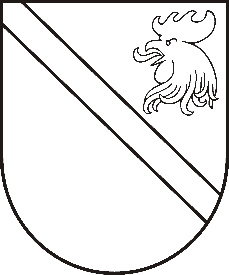 Reģ. Nr. 90000054572Saieta laukums 1, Madona, Madonas novads, LV-4801 t. 64860090, fakss 64860079, e-pasts: dome@madona.lv ___________________________________________________________________________MADONAS NOVADA PAŠVALDĪBAS DOMESLĒMUMSMadonā2017.gada 28.decembrī						Nr.737								(protokols Nr.27, 17. p.)Par zemes lietošanas mērķa maiņu2017. gada 12. decembrī saņemts  dabas aizsardzības pārvaldes iesniegums ar lūgumu mainīt  zemes lietošanas mērķi zemes vienībām, kas atrodas Teiču un Krustkalnu dabas rezervātā.  Pamatojoties uz „Nekustamā īpašuma valsts kadastra likumu” 9. panta 1. daļu, kas nosaka  zemes vienībai un zemes vienības daļai vai plānotai zemes vienībai un zemes vienības daļai nosaka nekustamā īpašuma lietošanas mērķi un lietošanas mērķim piekrītošo zemes platību.Noklausījusies A.Riebas sniegto informāciju, atklāti balsojot: PAR – 14 (Agris Lungevičs,  Ivars Miķelsons, Zigfrīds Gora, Artūrs Čačka, Antra Gotlaufa, Artūrs Grandāns, Gunārs Ikaunieks, Valda Kļaviņa, Valentīns Rakstiņš,  Andris Sakne, Inese Strode, Aleksandrs Šrubs, Gatis Teilis, Kaspars Udrass), PRET - NAV, ATTURAS - NAV, Madonas novada pašvaldības dome NOLEMJ:  Nekustamā īpašuma „Teiču dabas rezervāts” , Barkavas pagasts, Madonas novads zemes vienībai ar kadastra apzīmējumu 70440070088, 2,3700 ha platībā mainīt zemes lietošanas mērķi –zeme, uz kuras galvenā saimnieciskā darbība ir mežsaimniecība, NĪLM kods 0201 uz  lietošanas mērķi kods 0202 –īpaši aizsargājamās dabas teritorijas, kurās saimnieciskā darbība aizliegta ar normatīvo aktu.Nekustamā īpašuma „Teiču dabas rezervāts” , Barkavas pagasts, Madonas novads zemes vienībai ar kadastra apzīmējumu 704400110001, 1862,8400 ha platībā mainīt zemes lietošanas mērķi –zeme, uz kuras galvenā saimnieciskā darbība ir mežsaimniecība, NĪLM kods 0201 uz  lietošanas mērķi kods 0202 –īpaši aizsargājamās dabas teritorijas, kurās saimnieciskā darbība aizliegta ar normatīvo aktu.Nekustamā īpašuma „Krustkalnu dabas rezervāts” , Ļaudonas pagasts, Madonas novads zemes vienībai ar kadastra apzīmējumu 70700010003, 35,3300 ha platībā mainīt zemes lietošanas mērķi –zeme, uz kuras galvenā saimnieciskā darbība ir mežsaimniecība, NĪLM kods 0201 uz  lietošanas mērķi kods 0202 –īpaši aizsargājamās dabas teritorijas, kurās saimnieciskā darbība aizliegta ar normatīvo aktu.Nekustamā īpašuma „Krustkalnu dabas rezervāts” , Ļaudonas pagasts, Madonas novads zemes vienībai ar kadastra apzīmējumu 70700010004, 276,00 ha platībā mainīt zemes lietošanas mērķi –zeme, uz kuras galvenā saimnieciskā darbība ir mežsaimniecība, NĪLM kods 0201 uz  lietošanas mērķi kods 0202 –īpaši aizsargājamās dabas teritorijas, kurās saimnieciskā darbība aizliegta ar normatīvo aktu.Nekustamā īpašuma „Krustkalnu dabas rezervāts” , Ļaudonas pagasts, Madonas novads zemes vienībai ar kadastra apzīmējumu 70700010006, 912,6500 ha platībā mainīt zemes lietošanas mērķi –zeme, uz kuras galvenā saimnieciskā darbība ir mežsaimniecība, NĪLM kods 0201 uz  lietošanas mērķi kods 0202 –īpaši aizsargājamās dabas teritorijas, kurās saimnieciskā darbība aizliegta ar normatīvo aktu.Nekustamā īpašuma „Austrumi 2” , Ļaudonas pagasts, Madonas novads zemes vienībai ar kadastra apzīmējumu 70700070099, 3,1400 ha platībā mainīt zemes lietošanas mērķi –zeme, uz kuras galvenā saimnieciskā darbība ir mežsaimniecība, NĪLM kods 0201 uz  lietošanas mērķi kods 0202 –īpaši aizsargājamās dabas teritorijas, kurās saimnieciskā darbība aizliegta ar normatīvo aktu.Nekustamā īpašuma „Āriņi 3” , Ļaudonas pagasts, Madonas novads zemes vienībai ar kadastra apzīmējumu 70700070296, 4,6300 ha platībā mainīt zemes lietošanas mērķi –zeme, uz kuras galvenā saimnieciskā darbība ir mežsaimniecība, NĪLM kods 0201 uz  lietošanas mērķi kods 0202 –īpaši aizsargājamās dabas teritorijas, kurās saimnieciskā darbība aizliegta ar normatīvo aktu.Nekustamā īpašuma „Ūpji 2” , Ļaudonas pagasts, Madonas novads zemes vienībai ar kadastra apzīmējumu 70700070308, 2,7300 ha platībā mainīt zemes lietošanas mērķi –zeme, uz kuras galvenā saimnieciskā darbība ir mežsaimniecība, NĪLM kods 0201 uz  lietošanas mērķi kods 0202 –īpaši aizsargājamās dabas teritorijas, kurās saimnieciskā darbība aizliegta ar normatīvo aktu.Nekustamā īpašuma „Grāvmalas 2” , Ļaudonas pagasts, Madonas novads zemes vienībai ar kadastra apzīmējumu 70700070329, 3,2000 ha platībā mainīt zemes lietošanas mērķi –zeme, uz kuras galvenā saimnieciskā darbība ir mežsaimniecība, NĪLM kods 0201 uz  lietošanas mērķi kods 0202 –īpaši aizsargājamās dabas teritorijas, kurās saimnieciskā darbība aizliegta ar normatīvo aktu.Nekustamā īpašuma „Bērzkalni 2” , Ļaudonas pagasts, Madonas novads zemes vienībai ar kadastra apzīmējumu 70700070532, 5,7500 ha platībā mainīt zemes lietošanas mērķi –zeme, uz kuras galvenā saimnieciskā darbība ir mežsaimniecība, NĪLM kods 0201 uz  lietošanas mērķi kods 0202 –īpaši aizsargājamās dabas teritorijas, kurās saimnieciskā darbība aizliegta ar normatīvo aktu.Nekustamā īpašuma „Krustkalnu dabas rezervāts” , Mārcienas pagasts, Madonas novads zemes vienībai ar kadastra apzīmējumu 70740050013, 1344,5200 ha platībā mainīt zemes lietošanas mērķi –zeme, uz kuras galvenā saimnieciskā darbība ir mežsaimniecība, NĪLM kods 0201 uz  lietošanas mērķi kods 0202 –īpaši aizsargājamās dabas teritorijas, kurās saimnieciskā darbība aizliegta ar normatīvo aktu.Nekustamā īpašuma „Krustkalnu dabas rezervāts” , Mārcienas pagasts, Madonas novads zemes vienībai ar kadastra apzīmējumu 70740050014, 50,8500 ha platībā mainīt zemes lietošanas mērķi –zeme, uz kuras galvenā saimnieciskā darbība ir mežsaimniecība, NĪLM kods 0201 uz  lietošanas mērķi kods 0202 –īpaši aizsargājamās dabas teritorijas, kurās saimnieciskā darbība aizliegta ar normatīvo aktu.Nekustamā īpašuma „Krustkalnu dabas rezervāts” , Mārcienas pagasts, Madonas novads zemes vienībai ar kadastra apzīmējumu 70740050015, 35,3700 ha platībā mainīt zemes lietošanas mērķi –zeme, uz kuras galvenā saimnieciskā darbība ir mežsaimniecība, NĪLM kods 0201 uz  lietošanas mērķi kods 0202 –īpaši aizsargājamās dabas teritorijas, kurās saimnieciskā darbība aizliegta ar normatīvo aktu.Nekustamā īpašuma „Krustkalnu dabas rezervāts” , Mārcienas pagasts, Madonas novads zemes vienībai ar kadastra apzīmējumu 70740050016, 44,7100 ha platībā mainīt zemes lietošanas mērķi –zeme, uz kuras galvenā saimnieciskā darbība ir mežsaimniecība, NĪLM kods 0201 uz  lietošanas mērķi kods 0202 –īpaši aizsargājamās dabas teritorijas, kurās saimnieciskā darbība aizliegta ar normatīvo aktu.Nekustamā īpašuma „Krustkalnu dabas rezervāts” , Mārcienas pagasts, Madonas novads zemes vienībai ar kadastra apzīmējumu 70740050019, 171,9100 ha platībā mainīt zemes lietošanas mērķi –zeme, uz kuras galvenā saimnieciskā darbība ir mežsaimniecība, NĪLM kods 0201 uz  lietošanas mērķi kods 0202 –īpaši aizsargājamās dabas teritorijas, kurās saimnieciskā darbība aizliegta ar normatīvo aktu.Nekustamā īpašuma „Kalna Daugavieši” , Mārcienas pagasts, Madonas novads zemes vienībai ar kadastra apzīmējumu 70740060008, 25,2800 ha platībā mainīt zemes lietošanas mērķi –zeme, uz kuras galvenā saimnieciskā darbība ir mežsaimniecība, NĪLM kods 0201 uz  lietošanas mērķi kods 0202 –īpaši aizsargājamās dabas teritorijas, kurās saimnieciskā darbība aizliegta ar normatīvo aktu.Nekustamā īpašuma „Priežukalni” , Mārcienas pagasts, Madonas novads zemes vienībai ar kadastra apzīmējumu 70740060014, 4,8700 ha platībā mainīt zemes lietošanas mērķi –zeme, uz kuras galvenā saimnieciskā darbība ir lauksaimniecība, NĪLM kods 0101 uz  lietošanas mērķi kods 0202 –īpaši aizsargājamās dabas teritorijas, kurās saimnieciskā darbība aizliegta ar normatīvo aktu.Nekustamā īpašuma „Ozolsala” , Mētrienas pagasts, Madonas novads zemes vienībai ar kadastra apzīmējumu 70760070001, 90,6000 ha platībā mainīt zemes lietošanas mērķi –zeme, uz kuras galvenā saimnieciskā darbība ir lauksaimniecība, NĪLM kods 0101 uz  lietošanas mērķi kods 0202 –īpaši aizsargājamās dabas teritorijas, kurās saimnieciskā darbība aizliegta ar normatīvo aktu.Nekustamā īpašuma „Tīrumnieki 2” , Mētrienas pagasts, Madonas novads zemes vienībai ar kadastra apzīmējumu 70760080436, 9,6400 ha platībā mainīt zemes lietošanas mērķi –zeme, uz kuras galvenā saimnieciskā darbība ir mežsaimniecība, NĪLM kods 0201 uz  lietošanas mērķi kods 0202 –īpaši aizsargājamās dabas teritorijas, kurās saimnieciskā darbība aizliegta ar normatīvo aktu.Nekustamā īpašuma „Pilskalni 2” , Mētrienas pagasts, Madonas novads zemes vienībai ar kadastra apzīmējumu 70760080437, 5,0100 ha platībā mainīt zemes lietošanas mērķi –zeme, uz kuras galvenā saimnieciskā darbība ir mežsaimniecība, NĪLM kods 0201 uz  lietošanas mērķi kods 0202 –īpaši aizsargājamās dabas teritorijas, kurās saimnieciskā darbība aizliegta ar normatīvo aktu.Nekustamā īpašuma „Mētriņas 2” , Mētrienas pagasts, Madonas novads zemes vienībai ar kadastra apzīmējumu 70760090058, 9,2200 ha platībā mainīt zemes lietošanas mērķi –zeme, uz kuras galvenā saimnieciskā darbība ir mežsaimniecība, NĪLM kods 0201 uz  lietošanas mērķi kods 0202 –īpaši aizsargājamās dabas teritorijas, kurās saimnieciskā darbība aizliegta ar normatīvo aktu.Nekustamā īpašuma „Medņuriests 2” , Mētrienas pagasts, Madonas novads zemes vienībai ar kadastra apzīmējumu 70760090092, 4,0200 ha platībā mainīt zemes lietošanas mērķi –zeme, uz kuras galvenā saimnieciskā darbība ir lauksaimniecība, NĪLM kods 0101 uz  lietošanas mērķi kods 0202 –īpaši aizsargājamās dabas teritorijas, kurās saimnieciskā darbība aizliegta ar normatīvo aktu.Nekustamā īpašuma „Šūmāni 2” , Mētrienas pagasts, Madonas novads zemes vienībai ar kadastra apzīmējumu 70760090125, 18,5300 ha platībā mainīt zemes lietošanas mērķi –zeme, uz kuras galvenā saimnieciskā darbība ir lauksaimniecība, NĪLM kods 0101 uz  lietošanas mērķi kods 0202 –īpaši aizsargājamās dabas teritorijas, kurās saimnieciskā darbība aizliegta ar normatīvo aktu.Nekustamā īpašuma „Saliņas” , Mētrienas pagasts, Madonas novads zemes vienībai ar kadastra apzīmējumu 70760110006, 46,7000 ha platībā mainīt zemes lietošanas mērķi –zeme, uz kuras galvenā saimnieciskā darbība ir lauksaimniecība, NĪLM kods 0101 uz  lietošanas mērķi kods 0202 –īpaši aizsargājamās dabas teritorijas, kurās saimnieciskā darbība aizliegta ar normatīvo aktu.Nekustamā īpašuma „Jaunrāksala 2” , Mētrienas pagasts, Madonas novads zemes vienībai ar kadastra apzīmējumu 70760110008, 17,3400 ha platībā mainīt zemes lietošanas mērķi –zeme, uz kuras galvenā saimnieciskā darbība ir mežsaimniecība, NĪLM kods 0201 uz  lietošanas mērķi kods 0202 –īpaši aizsargājamās dabas teritorijas, kurās saimnieciskā darbība aizliegta ar normatīvo aktu.Nekustamā īpašuma „Kārkli” , Mētrienas pagasts, Madonas novads zemes vienībai ar kadastra apzīmējumu 70760110047, 2,4800 ha platībā mainīt zemes lietošanas mērķi –zeme, uz kuras galvenā saimnieciskā darbība ir mežsaimniecība, NĪLM kods 0201 uz  lietošanas mērķi kods 0202 –īpaši aizsargājamās dabas teritorijas, kurās saimnieciskā darbība aizliegta ar normatīvo aktu.Domes priekšsēdētājs							A.Lungevičs